ГЛАВАГОРОДА ЛОБНЯМОСКОВСКОЙ ОБЛАСТИПОСТАНОВЛЕНИЕот 05.12.2017 № 2335Об утверждении Порядка разработки и реализации муниципальных программ городского округа ЛобняВ соответствии со статьей 179 Бюджетного кодекса Российской Федерации, с учетом постановления Правительства Московской области от 17.08.2015 № 715/29 «О внесении изменений в постановление Правительства Московской области от 25.03.2015 № 208/8 «Об утверждении Порядка разработки и реализации государственных программ Московской области» и Порядок разработки и реализации государственных программ Московской области»ПОСТАНОВЛЯЮ:Утвердить Порядок разработки и реализации муниципальных программ городского округа Лобня (далее - Порядок) в соответствии с приложением № 1 к настоящему постановлению.Признать утратившим силу постановление Руководителя Администрации городского округа Лобня от 27.10.2015 № 1673.Настоящее постановление подлежит размещению (опубликованию) на официальном сайте городского округа Лобня в сети Интернет лобня.рф.Контроль за выполнением настоящего постановления возложить на заместителя Главы Администрации городского округа Лобня Петрову О.В.Е.В.СмышляевПриложение № 1 к постановлению Главы города Лобня от 05.12.2017 № 2335ПОРЯДОКРазработки и реализации государственных программ московской областиОбщие положенияНастоящий Порядок разработки и реализации муниципальных программ городского округа Лобня (далее - Порядок) определяет процедуры принятия решения о разработке муниципальных программ городского округа Лобня, основные принципы, механизмы и этапы их формирования, утверждения и реализации. „Основные понятия, используемые в настоящем Порядке:муниципальная программа городского округа Лобня (далее - муниципальнаяпрограмма) - документ стратегического планирования, содержащий комплекс планируемых мероприятий (систему подпрограмм), взаимоувязанных по срокам осуществления, исполнителям и ресурсам и обеспечивающих наиболее эффективное достижение целей и решение задач социально-экономического развития городского округа Лобня; 	-подпрограмма муниципальной программы (далее - подпрограмма) - комплекс взаимоувязанных по срокам и ресурсам мероприятий, направленных на достижение цели муниципальной программы;цель - планируемый за период реализации муниципальной программы конечный результат, в том числе решение проблем социально-экономического развития городского округа Лобня посредством реализации подпрограмм;основное мероприятие подпрограммы (далее - основное мероприятие) - укрупненное мероприятие в составе подпрограммы, объединяющее группу мероприятий;мероприятие подпрограммы (далее - мероприятие) - конкретное действие, направленное на достижение целевого показателя; ;планируемые результаты реализации муниципальной программы:макропоказатель - результат выполнения подпрограммы, который обеспечивается засчет достижения целевых показателей;целевой показатель - количественно измеримый результат выполнения основного мероприятия, реализуемого в рамках подпрограммы муниципальной программы;дорожная карта (план-график) (далее - "Дорожная карта") - это поэтапный план действий выполнения основного мероприятия, содержащий стандартные процедуры;7.1)   стандартные процедуры - совокупность процедур, направленных на выполнение мероприятия, входящего в состав основного мероприятия, с указанием предельных сроков исполнения и ответственных;7.2)   процедура - конкретное действие, совершаемое в целях исполнения мероприятия;координатор муниципальной программы - заместитель Главы Администрации города Лобня, начальник управления, ответственный за соответствующее направление деятельности.муниципальный заказчик муниципальной программы, (подпрограммы) Администрация города округа Лобня (далее муниципальный заказчик)Для подпрограммы может быть определен муниципальный заказчик, отличный от муниципального заказчика программы.ответственный за выполнение мероприятия - структурное подразделение Администрации города округа Лобня - главный распорядитель бюджетных средств, распорядитель бюджетных средств, получатель бюджетных средств в соответствии с бюджетным законодательством, а также иные организации в случаях привлечения внебюджетных средств.результативность муниципальной программы - степень достижения запланированных результатов;эффективность муниципальной программы - соотношение достигнутых результатов и ресурсов, затраченных на их достижение;подсистема по формированию муниципальных программ автоматизированной информационно-аналитической системы мониторинга социально-экономического развития Московской области с использованием типового регионального сегмента ГАС "Управление" (далее - подсистема ГАСУ МО) - информационная система, предназначенная для информационно-аналитической и инструментальной поддержки органов местного самоуправления муниципальных образований Московской области в части реализации ими своих полномочий и функций в сфере разработки и реализации муниципальных программ.Муниципальная программа разрабатывается на срок не менее четырех лет.Муниципальная программа утверждается постановлением Главы города Лобня.II.   Требования к структуре муниципальной программыМуниципальная программа состоит из следующих частей:паспорт муниципальной программы по форме согласно приложению N1 к настоящему Порядку;текстовая часть муниципальной программы, которая состоит из следующих разделов:общая характеристика сферы реализации муниципальной программы, в том числеформулировка основных проблем в указанной сфере, инерционный прогноз ее развития, описание цели муниципальной программы;прогноз развития соответствующей сферы реализации муниципальной программы с учетом реализации муниципальной программы, включая возможные варианты решения проблемы, оценку преимуществ и рисков, возникающих при выборе различных вариантов решения проблемы;перечень подпрограмм и краткое их описание;обобщенная характеристика основных мероприятий с обоснованием необходимости их осуществления (в том числе влияние мероприятий на достижение показателей, предусмотренных в указах Президента Российской Федерации, обращениях Губернатора Московской области);перечень приоритетных проектов, реализуемых в рамках муниципальной программы, с описанием целей и механизмов реализации, согласно приложению № 6 к настоящему порядку.планируемые результаты реализации муниципальной программы по форме согласно приложению N 2 к настоящему Порядку;методика расчета значений планируемых результатов реализации муниципальной программы (наименование, единица измерения, источник данных, порядок расчета);порядок взаимодействия ответственного за выполнение мероприятия с муниципальным заказчиком подпрограммы;состав, форма и сроки представления отчетности о ходе реализации мероприятия ответственным за выполнение мероприятия муниципальному заказчику подпрограммы;подпрограммы, которые содержат:паспорт подпрограммы по форме согласно приложению N 3 к настоящему Порядку;характеристику проблем, решаемых посредством мероприятий;концептуальные направления реформирования, модернизации, преобразования отдельных сфер социально-экономического развития городского округа Лобня, реализуемых в рамках подпрограммы;перечень мероприятий по форме согласно приложению N 4 к настоящему Порядку;адресный перечень объектов строительства, реконструкции муниципальной собственности городского округа Лобня, финансирование которых осуществляется с привлечением средств федерального бюджета, бюджетов Московской области и бюджета городского округа Лобня (далее — адресный перечень объектов строительства (реконструкции)), по форме 1 согласно приложению № 5 к настоящему Порядку; адресный перечень объектов недвижимого имущества, приобретаемых в муниципальную собственность городского округа Лобня, по форме 2 согласно приложению № 5 к настоящему Порядку;III. Разработка муниципальных программМуниципальные программы разрабатываются на основании Перечня муниципальных программ городского округа Лобня, утверждаемого Главой города Лобня (далее - Перечень).Проект Перечня формируется Комитетом по экономике Администрации города Лобня в соответствии с законодательством Российской Федерации, поручениями Губернатора Московской области и Правительства Московской области и предложениями структурных подразделений Администрации города Лобня.Перечень содержит:наименования муниципальных программ;координаторов муниципальных программ;муниципальных заказчиков программ.Координатор муниципальной программы предлагает перечень подпрограмм и муниципальных заказчиков подпрограмм в соответствии с распределением полномочий. Муниципальный заказчик программы разрабатывает проект муниципальной программы, в том числе в подсистеме ГАСУ МО, и направляет для согласования в заинтересованные центральные исполнительные органы государственной власти Московской области в срок не позднее 1 сентября текущего финансового года, в том числе (при наличии технической возможности) в подсистеме ГАСУ МО.В подпрограмму включаются мероприятия, непосредственно влияющие на изменение ситуации в сфере реализации муниципальной программы в соответствии с планируемыми результатами ее реализации.Муниципальный заказчик подпрограммы формирует перечень мероприятий, планируемых к реализации совместно с заинтересованными структурными подразделениями Администрации города Лобня и хозяйствующими субъектами, участвующими в финансировании муниципальной программы.Мероприятия, планируемые к реализации совместно с Центральными органами государственной власти Московской области, в том числе по предоставлению субсидий из бюджета городского округа Лобня на софинансирование капитальных вложений в объекты капитального строительства муниципальной собственности, а также на приобретение объектов недвижимого имущества в муниципальную собственность, и (или) хозяйствующими субъектами, включаются в муниципальную подпрограмму на основании гарантийных писем об участии, подписанных Главой города Лобня и (или) хозяйствующими субъектами.При планировании мероприятий, реализуемых с привлечением средств бюджета Московской области и средств федерального бюджета, в подпрограмму в обязательном порядке включается прогнозный объем средств бюджета Московской области и средств федерального бюджета, возможный к привлечению на реализацию мероприятия, а также объем средств бюджета городского округа Лобня, необходимый для обеспечения софинансирования реализации мероприятия.Проект муниципальной программы согласовывается с Центральными органами государственной власти по соответствующим направлениям, Комитетом по экономике Администрации города Лобня, Финансовым управлением Администрации города Лобня, заинтересованными структурными подразделениями Администрации города Лобня и утверждается постановлением Главы города Лобня.Вместе с проектом муниципальной программы муниципальный заказчик программы направляет в обязательном порядке в Комитет по экономике Администрации города Лобня и Финансовое управление Администрации города Лобня обоснование объема финансовых ресурсов муниципальной программы (далее - финансовое экономическое обоснование).Финансовое экономическое обоснование не представляется с проектом муниципальной программы в случае, если оно было представлено в Финансовое управление Администрации города Лобня в соответствии с порядком и методикой планирования бюджетных ассигнований бюджета городского округа Лобня на очередной финансовый год и на плановый период.Комитет по экономике Администрации города Лобня в течение 5-ти рабочих дней согласовывает проект муниципальной программы или готовит замечания по проекту муниципальной программы на предмет:соблюдения требований к содержанию муниципальной программы, установленных настоящим Порядком;соответствия цели муниципальной программы приоритетным целям социально- экономического развития городского округа Лобня и Московской области в целом;соответствия мероприятий заявленной цели;наличия планируемых результатов реализации муниципальной программы;наличия статистического и методического обеспечения для достижения планируемых результатов реализации муниципальной программы;влияния мероприятий на достижение планируемых результатов реализации муниципальной программы, в том числе в:указах Президента Российской Федерации;обращениях Губернатора Московской области;Финансовое управление Администрации города Лобня в течение 5-ти рабочих дней рассматривает проект муниципальной программы на предмет:соответствия объемов и источников финансирования мероприятий планируемым параметрам бюджета городского округа Лобня на очередной финансовый год и на плановый период в части расходов за счет бюджета городского округа Лобня и утвержденных бюджетных ассигнований из бюджета Московской области, и федерального бюджета. ' ‘соответствия источников финансирования планируемым объемам финансовых ресурсов за счет средств бюджета городского округа Лобня;соответствия направлений расходования финансовых средств муниципальной программы бюджетной классификации расходов бюджетов Российской Федерации;соответствия муниципальных программ реестру расходных обязательств.Комитет по экономике Администрации города Лобня и Финансовое управление Администрации города Лобня вправе запросить у муниципального заказчика программы дополнительные сведения, необходимые для подготовки заключений.В случае необходимости доработки проекта муниципальной программы по итогам ее рассмотрения Комитет по экономике Администрации города Лобня и Финансовым управлением Администрации города Лобня проект муниципальной программы дорабатывается муниципальным заказчиком в соответствии с полученными замечаниями в срок до 14-ти рабочих дней.Доработанный проект муниципальной программы направляется в Комитет по экономике Администрации города Лобня и Финансовое управление Администрации города Лобня для проведения повторного рассмотрения.Повторная экспертиза проводится в срок не более 7 рабочих дней.Муниципальные программы, предусмотренные к реализации с очередного финансового года, утверждаются Главой города Лобня не позднее чем за 2 недели до вынесения проекта решения о бюджете города Лобня в Совет депутатов города Лобня.После утверждения муниципальных программ информация по муниципальной программе в течение 14 рабочих дней размещается в подсистеме ГАСУ МО.Муниципальные программы приводятся в соответствие с решением Совета депутатов города Лобня о бюджете городского округа Лобня на соответствующий финансовый год и плановый период не позднее трех месяцев со дня вступления его в силу. Внесение изменений в муниципальную программуВ муниципальную программу могут быть внесены изменения в случаях:снижения ожидаемых поступлений в бюджет городского округа Лобня;исключения отдельных полномочий органов местного самоуправления в соответствии с принятыми нормативными правовыми актами, а также наделения соответствующими нормативными правовыми актами органов местного самоуправления дополнительными полномочиями;необходимости включения дополнительных мероприятий;необходимости ускорения реализации или досрочного прекращения реализации муниципальной программы по результатам оценки эффективности реализации муниципальной программы, установленной разделом IX "Порядок проведения и критерии оценки эффективности реализации муниципальной программы" настоящего Порядка;необходимости изменения перечня мероприятий, сроков и (или) объемов их финансирования в связи с предоставлением из федерального бюджета, бюджета Московской области средств на их реализацию или изменением объема указанных средств;изменения планируемых результатов реализации муниципальной программы;принятия решения о необходимости изменения объемов финансирования мероприятий в порядке, установленном законодательством Российской Федерации.Внесение изменений в муниципальную программу осуществляется муниципальным заказчиком программы или по его решению муниципальным заказчиком- подпрограммы или ответственным за выполнение мероприятия (далее - Инициатор внесения изменений) в порядке, предусмотренном для утверждения муниципальных программ.Вместе с проектом изменений в муниципальную программу Инициатор внесения изменений готовит пояснительную записку с описанием влияния предлагаемых изменений муниципальной программы на планируемые результаты реализации муниципальной программы, обоснование эффективности принимаемых решений, экономию бюджетных средств и финансовое экономическое обоснование предлагаемых изменений.Проект изменений в муниципальную программу согласовывается с Комитетом по экономике Администрации города Лобня и Финансовым управлением Администрации города Лобня.Финансовое обеспечение реализации муниципальных программУтвержденная муниципальная программа реализуется за счет средств бюджета городского округа Лобня в объемах, установленных решением Совета депутатов города Лобня о бюджете городского округа Лобня на текущий финансовый год и плановый период, и за счет средств иных привлекаемых для реализации муниципальной программы источников.VI.Управление реализацией муниципальной программыУправление реализацией муниципальной программы осуществляет координатор муниципальной программы.Координатор муниципальной программы организовывает работу, направленную на:координацию деятельности муниципального заказчика программы и муниципальных заказчиков подпрограмм в процессе разработки муниципальной программы, обеспечение согласования проекта постановления Г лавы города Лобня об утверждении муниципальной программы.организацию управления муниципальной программой;создание при необходимости комиссии (совета, рабочей группы) по управлению муниципальной программой;реализацию муниципальной программы;достижение цели и планируемых результатов реализации муниципальной программы;утверждение "Дорожных карт" и отчетов об их исполнении.Муниципальный заказчик программы:разрабатывает муниципальную программу;формирует прогноз расходов на реализацию мероприятий и готовит финансовое экономическое обоснование;обеспечивает взаимодействие между муниципальными заказчиками подпрограмм и ответственными за выполнение мероприятий, а также координацию их действий по реализации подпрограмм;согласовывает "Дорожные карты" и отчеты об их исполнении;участвует в обсуждении вопросов, связанных с реализацией и финансированием муниципальной программы;вводит в подсистему ГАСУ МО информацию в соответствии с пунктом 40 настоящего Порядка. По решению муниципального заказчика программы введение информации в подсистему ГАСУ МО осуществляется муниципальным заказчиком подпрограммы и (или) ответственным за выполнение мероприятия.размещает на своем официальном сайте в сети Интернет утвержденную муниципальную программу;обеспечивает выполнение муниципальной программы, а также эффективность и результативность ее реализации.представляет координатору муниципальной программы годовые отчеты, предусмотренные абзацем «б» подпункта 1 и подпункт 2 пункта 40 настоящего Порядка;согласовывает в подсистеме ГАСУ МО «Дорожные карты», внесение в них изменений и отчеты об их исполнении.  Муниципальный заказчик подпрограммы:разрабатывает подпрограмму;формирует прогноз расходов на реализацию мероприятий и готовит финансовое экономическое обоснование;осуществляет взаимодействие с муниципальным заказчиком программы и ответственными за выполнение мероприятий;осуществляет координацию деятельности ответственных за выполнение мероприятий при реализации подпрограммы;участвует в обсуждении вопросов, связанных с реализацией и финансированием подпрограммы;формирует в подсистеме ГАСУ МО «Дорожные карты», вносит в них изменения, отчеты об их исполнении. По решению муниципального заказчика подпрограммы введение информации в Г АСУ МО осуществляется ответственным за выполнение мероприятия.Ответственный за выполнение мероприятия:формирует прогноз расходов на реализацию мероприятия и направляет его муниципальному заказчику подпрограммы;участвует в обсуждении вопросов, связанных с реализацией и финансированием подпрограммы в части соответствующего мероприятия;Муниципальный заказчик муниципальной программы осуществляет координацию деятельности муниципальных заказчиков подпрограмм по подготовке и реализации мероприятий, анализу и рациональному использованию средств бюджета городского округа Лобня и иных привлекаемых для реализации муниципальной программы источников.Муниципальный заказчик программы несет ответственность за подготовку и реализацию муниципальной программы, а также обеспечение достижения планируемых результатов реализации муниципальной программы.Реализация основных мероприятий осуществляется в соответствии с "Дорожными картами".«Дорожные карты» должны в обязательном порядке содержать следующие сведения:наименование основного мероприятия;наименование мероприятий, реализуемых в рамках основного мероприятия; стандартные процедуры, направленные на выполнение основного мероприятия, предельные сроки их исполнения;ФИО и должность исполнителя, ответственного за процедуру; результат выполнения процедуры."Дорожные карты" и изменения, вносимые в них, разрабатываются муниципальным заказчиком подпрограммы по согласованию с муниципальным заказчиком программы и утверждаются координатором муниципальным программы."Дорожная карта" разрабатывается на один год. Для основного мероприятия, предусматривающего заключение контракта на срок, превышающий год, «Дорожная карта» разрабатывается на период, соответствующий плановому сроку выполнения основного мероприятия.Для подпрограммы "Обеспечивающая подпрограмма" "Дорожная карта" не разрабатывается.Подготовка и направление предложений о включении в государственные программы Московской области мероприятий, требующих софинансирования из бюджета Московскойобласти.При наличии в муниципальной программе городского округа Лобня мероприятий, направленных на достижение целей государственных программ, в муниципальную программу городского округа Лобня включаются мероприятия, реализуемые за счет средств бюджета городского округа Лобня, на условиях софинансирования с бюджетом Московской области.Участие городского округа Лобня в государственной программе осуществляется на условиях, определенных пунктом 13 настоящего Порядка.Выделение средств из бюджета Московской области на софинансирование мероприятия направляются в форме заявки о включении мероприятия в соответствующую государственную программу (далее - Заявка).Заявка направляется на имя координатора государственной программы.Перечень государственных программ, координаторов, государственных заказчиков и основных направлений реализации программ установлен постановлением Правительства Московской области.Заявка подписывается Главой города Лобня, заместителем Главы города Лобня, курирующего соответствующее направление.К Заявке прилагаются обосновывающие документы, в том числе:обоснование необходимости и/или целесообразности реализации мероприятия на территории городского округа Лобня с указанием показателей социально-экономического развития городского округа Лобня, реализации указов Президента Российской Федерации и обращений Губернатора Московской области, на которые оказывает влияние реализация данного мероприятия, или повышения качества муниципальных услуг и укрепления материально-технической базы учреждений.Целевые значения показателей указываются по годам.выписку из бюджета городского округа Лобня об объеме средств, предусмотренных местным бюджетом на реализацию данного мероприятия, или гарантийное письмо Главы города о планируемом финансировании реализации мероприятия из средств местного бюджета и потребности в субсидии из бюджета Московской области, в том числе по годам реализации;сведения о соответствии городского округа Лобня критериям и условиям предоставления субсидии из бюджета Московской области, предусмотренным соответствующей государственной программой Московской области (при их наличии);утвержденную муниципальную программу (проект муниципальной программы), в которой определены:сроки реализации мероприятия;перечень показателей со1циально-экономическогоразвития городского округа Лобня, реализации указов Президента Российской Федерации и обращений Губернатора Московской области, на которые оказывает влияние реализация мероприятия, и их целевые значения по годам реализации мероприятия;объемы финансовых средств, предусмотренных на реализацию мероприятия из всех источников финансирования.финансово-экономическое обоснование объема средств, необходимого для реализации мероприятия, в том числе по годам.При формировании заявки на предоставление субсидии на осуществление капитальных вложений в объекты капитального строительства муниципальной собственности дополнительно представляются:обоснование потребности в строительстве объекта на территории городского округа Лобня с учетом Региональных норм градостроительного проектирования, обеспеченности объектами социальной сферы и техническим состоянием коммунальной инфраструктуры;гарантийное письмо о применении типовой проектной документации в соответствии с каталогом типовой проектной документации объектов капитального строительства на территории Московской области либо заключение Министерства строительного комплекса Московской области об отсутствии в каталоге типовой документации по объекту;решение Градостроительного совета Московской области о возможности применения индивидуальной (уникальной) проектной документации;документы об утверждении проектно-сметной документации, согласованной с отраслевым министерством;копия положительного заключения экспертизы проектно-сметной документации;при подаче заявки на софинансирование разработки проектно-сметной документации представляется техническое задание, согласованное с отраслевым министерством;расчет предполагаемого объема эксплуатационных расходов, необходимых для содержания объекта после ввода его в эксплуатацию и оказания муниципальных услуг;правоустанавливающие документы на земельный участок.документы, необходимые для получения заключений, предусмотренных разделом 44 «Участие муниципальных образований Московской области в реализации государственной программы» Порядка разработки и реализации государственных программ Московской области, утвержденным постановлением Правительства Московской области от 25.03.2013 № 208/8, подготовка которых относится к компетенции органа местного самоуправления.В рамках формирования проекта бюджета на очередной финансовый и плановый период Заявка на предоставление субсидии из бюджета Московской области предоставляется координатору государственной программы до 1 июля текущего финансового года.При возникновении обоснованной потребности во включении в государственную программу мероприятий (объектов) после указанной выше даты, подготовка и рассмотрение Заявки осуществляется в таком же порядке.Контроль и отчетность при реализации муниципальной программыКонтроль за реализацией муниципальной программы осуществляется Главой городского округа Лобня.С целью контроля за реализацией муниципальной программы муниципальный заказчик программы формирует в подсистеме Г АСУ МО:Ежеквартально до 15 числа месяца, следующего за отчетным кварталом:а)	оперативный отчет о реализации мероприятий, который содержит:перечень выполненных мероприятий с указанием объемов, источников финансирования, результатов выполнения мероприятий и фактически достигнутых значений планируемых результатов реализации муниципальной программы;анализ причин несвоевременного выполнения мероприятий.б)	оперативный (годовой) отчет о выполнении муниципальной программы по объектам строительства, реконструкции и капитального ремонта, который содержит:наименование объекта, адрес объекта, планируемые работы;перечень фактически выполненных работ с указанием объемов, источников финансирования;анализ причин невыполнения (несвоевременного выполнения) работ.Финансовое управление Администрации города Лобня ежеквартально до 10 числа месяца, следующего за отчетным кварталом, направляет в Комитет по экономике Администрации города Лобня информацию о финансировании муниципальных программ за счет средств бюджета городского округа Лобня.Ежегодно в срок до 1 марта года, следующего за отчетным, годовой отчет о реализации муниципальной программы для оценки эффективности реализации государственной программы, который содержит:а)	аналитическую записку, в которой указываются:степень достижения планируемых результатов реализации муниципальной программы и намеченной цели муниципальной программы;общий объем фактически произведенных расходов, в том числе по источникам финансирования.б)	таблицу, в которой указываются данные:об использовании средств бюджета городского округа Лобня, средств бюджета Московской области и средств иных привлекаемых для реализации муниципальной программы источников по каждому мероприятию и в целом по муниципальной программе;по всем мероприятиям, из них по не завершенным в утвержденные сроки, указываются причины их невыполнения и предложения по дальнейшей реализации;по планируемым результатам реализации муниципальной программы. По результатам, не достигшим запланированного уровня, приводятся причины невыполнения и предложения по их дальнейшему достижению.Комитет по экономике Администрации города Лобня с учетом информации, полученной от муниципальных заказчиков программ, формирует и размещает на официальном сайте городского округа Лобня в сети Интернет:до 25 числа месяца, следующего за отчетным кварталом сводный оперативный отчет о ходе реализации муниципальных программ;не позднее 1 мая года, следующего за отчетным сводный годовой отчет о ходе реализации муниципальных программ.Порядок проведения и критерии оценки эффективности реализации муниципальной программыКомитетом по экономике Администрации города Лобня ежегодно на основании годового отчета о реализации муниципальной программы, предоставляемого муниципальным заказчиком программы в соответствии с подпунктом 2 пункта 40, проводится оценка эффективности реализации муниципальной программы.Подготовка заключения об оценке эффективности реализации муниципальной программы осуществляется Комитетом по экономике Администрации города Лобня в течение 14 дней с даты поступления годового отчета о реализации муниципальной программы.Оценка эффективности реализации муниципальной программы проводится в соответствии с Методикой оценки эффективности реализации муниципальных программ согласно приложению № 7 к настоящему Порядку.По итогам оценки эффективности реализации муниципальной программы Комитет по экономике Администрации города Лобня готовит соответствующее заключение и направляет его координатору муниципальной программы и муниципальному заказчику программы.По результатам оценки эффективности реализации муниципальной программы Главой города Лобня не позднее чем за два месяца до дня внесения проекта решения Совета депутатов города Лобня о бюджете городского округа Лобня на очередной финансовый год и плановый период в Совет депутатов может быть принято решение:о целесообразности сохранения и продолжения муниципальной программы;о сокращении (увеличении) начиная с очередного финансового года бюджетных ассигнований на реализацию муниципальной программы;о досрочном прекращении реализации муниципальной программы.В случае принятия решения о досрочном прекращении реализации муниципальной программы и при наличии заключенных во исполнение соответствующей муниципальной программы муниципальных контрактов в бюджете городского округа Лобня предусматриваются бюджетные ассигнования на исполнение расходных обязательств, вытекающих из указанных контрактов, по которым сторонами не достигнуто соглашение об их прекращении.Методика Оценки эффективности реализации муниципальной программыМетодика оценки эффективности реализации муниципальной программы определяет алгоритм оценки результативности и эффективности муниципальной программы в процессе реализации и по ее итогам.Под оценкой результативности понимается определение степени достижения значений планируемых результатов реализации муниципальной программы.Для оценки результативности муниципальной программы должны быть использованы планируемые и фактические значения планируемых результатов реализации муниципальной программы (далее - планируемое значение показателя, фактическое значение показателя) на конец отчетного периода.В случае снижения в течение отчетного года планируемого значения показателя (для показателей, направленных на увеличение целевых значений), увеличения планируемого значения показателя (для показателей, направленных на снижение целевых значений), для оценки эффективности используются планируемые значения показателя на начало отчетного периодаОценка результативности муниципальной программы (1р0) определяется по индексу результативности, который рассчитывается по следующей формуле:WS (Mni х Si), где: i=nS; - отношение фактического i-ro значения показателя к планируемому i-му значению показателя. Отношение рассчитывается по формуле:Si Rфi/ Rпiв случае увеличения значения планируемого результата реализации муниципальной программы;Si.Rni/Rфi в случае снижения значения планируемого результата реализации муниципальной программы,где: Rф1 - фактическое значение показателя; Rm - планируемое значение показателя;Mni - вес i-ro значения планируемого результата реализации муниципальной программы, которое рассчитывается по формуле:Mni= 1 / n, где:п - общее число планируемых результатов реализации муниципальной программы.В случае превышения фактического значения показателя на 20 процентов и более от планового значения его планирование признается неэффективным, и при определении результативности фактическое значение показателя приравнивается к его плановому значению, предусмотренному на начало отчетного периода.Эффективность реализации муниципальной программы определяется как соотношение фактически достигнутого результата к расходам, обеспечившим его выполнение. Эффективность муниципальной программы (1э) определяется по индексу эффективности и рассчитывается по следующей формуле:I  э=(VфxIp)/Vп,гдe- общий объем фактически произведенных расходов на реализацию муниципальной программы в отчетном периоде;Vф - общий объем планируемых расходов на реализацию муниципальной программы.Если:Значение показателя 1э:1Э>1,0Качественная оценка реализации муниципальной программы: эффективная.Значение показателя 1э:0,8 <Iэ <1,0.Качественная оценка реализации муниципальной программы: удовлетворительная.Значение показателя 1Э:1Э < 0,8.Качественная оценка реализации муниципальной программы: низкоэффективная.В случае превышения фактически привлеченных средств из внебюджетных источников на 30 процентов и более планирование данных источников признается неэффективным и при определении эффективности реализации муниципальной программы приравнивается к его планируемому объему.Приложение 1 к Порядку Паспорт муниципальной программы_________________________________________________________Приложение 2 к ПорядкуФормаПланируемые результаты реализации муниципальной программы(наименование муниципальной программы)* показатель к указу Президента Российской Федерации, к ежегодному обращению Губернатора Московской области, к соглашению, заключенному с федеральным органом исполнительной власти, отраслевой приоритетный показатель, отраслевой показатель, иное.** при наличии.Для «Обеспечивающей подпрограммы» не предусматриваются.Приложение 3 к ПорядкуПаспорт программы «___________________________________»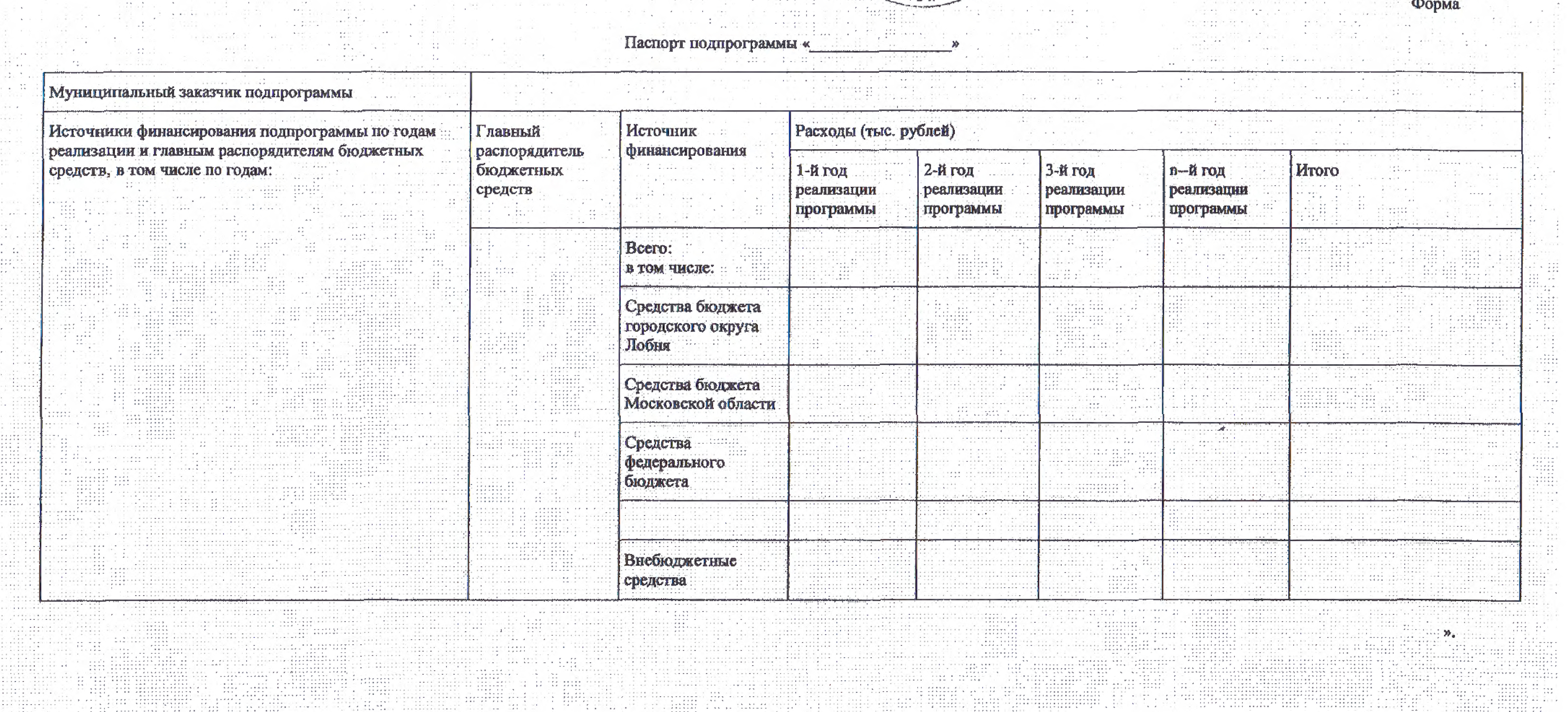 Приложение 4 к ПорядкуПеречень мероприятий подпрограммы(наименование подпрограммы)Приложение 5 к Порядкуформа 1Адресный перечень объектов строительства (реконструкции) муниципальной собственности городского округа Лобня, финансирование которых предусмотрено мероприятием_______________________________                                                                                                  (номер, наименование мероприятия)Подпрограммы_____________________________________________________(наименование подпрограммы)* Форма заполняется по каждому мероприятию отдельно.** Год начала реализации соответствующего мероприятия муниципальнойПриложение 5 к Порядкуформа 2Адресный перечень объектов недвижимого имущества, приобритаемых в муниципальную собственность городского округа Лобня, финансирование которых предусмотрено мероприятием _________________________________________________Подпрограммы__________________________________________________(указать наименование)*Форма заполняется по каждому мероприятию отдельно.** Год начала реализации соответствующего мероприятия муниципальной программы.Приложение 6 к ПорядкуФормаТаблица изменений(наименование муниципальной программы)Приложение7 к ПорядкуФормаПереченьПриоритетных проектов, реализуемых в рамках муниципальной программы(наименование муниципальной программы)(наименование приоритетного проекта)(цель проекта)(срок реализации проекта (месяц и год начала и окончания)Координатор муниципальной программыМуниципальный заказчик программыЦель муниципальной программыПеречень подпрограммИсточники финансирования государственной программы, в том числе по годам: :Расходы (тыс. рублей)Расходы (тыс. рублей)Расходы (тыс. рублей)Расходы (тыс. рублей)Расходы (тыс. рублей)Источники финансирования государственной программы, в том числе по годам: :Всего1-й годреализации программы2-й годреализации программы3-Й годреализаций программып—й годреализации программыСредства бюджета городского округа ЛобняСредства бюджет» Московской областиСредства федерального бюджетаВнебюджетные средстваВсего, в том числе по годам:№п/иПланируемые результаты реализациимуниципальнойпрограммыПланируемые результаты реализациимуниципальнойпрограммыТиппоказателя*Типпоказателя*ЕдиницаизмеренияБазовое значение на начало реализации подпрограммыПланируемое значение по годам реализацииПланируемое значение по годам реализацииПланируемое значение по годам реализацииПланируемое значение по годам реализацииПланируемое значение по годам реализацииПланируемое значение по годам реализацииПланируемое значение по годам реализацииПланируемое значение по годам реализации№ основного мероприятия в перечне мероприятий подпрограммы№п/иПланируемые результаты реализациимуниципальнойпрограммыПланируемые результаты реализациимуниципальнойпрограммыТиппоказателя*Типпоказателя*ЕдиницаизмеренияБазовое значение на начало реализации подпрограммы1-й год реализации программы1-й год реализации программы1-й год реализации программы2-й годреализациипрограммы2-й годреализациипрограммы3-й год реализации программы3-й год реализации программыn--Й годреализациипрограммы№ основного мероприятия в перечне мероприятий подпрограммы1223345ббб77889101 .Подпрограмма 1XМакропоказательподпрограммы**Макропоказательподпрограммы**X1.1Целевой показатель 1Целевой показатель 11.2Целевой показатель 2Целевой показатель 2……2Подпрограмма 2Подпрограмма 2Подпрограмма 2Подпрограмма 2Подпрограмма 2Подпрограмма 2Подпрограмма 2XМакропоказательподпрограммы**Макропоказательподпрограммы**X……№п/пМероприятиеподпрограммыСрокиисполнениямероприятияИсточникифинансированияОбъемфинансирования мероприятия в году,предшествующем у году начала реализации госпрограммы ; (тыс, руб.)Всего(тыс.руб.)Объем финансирования по годам (тыс. руб.)Объем финансирования по годам (тыс. руб.)Объем финансирования по годам (тыс. руб.)Объем финансирования по годам (тыс. руб.)Ответственный за выполнение мероприятия подпрограммыРезультатывыполнениямероприятияподпрограммы№п/пМероприятиеподпрограммыСрокиисполнениямероприятияИсточникифинансированияОбъемфинансирования мероприятия в году,предшествующем у году начала реализации госпрограммы ; (тыс, руб.)Всего(тыс.руб.)1-й год реализации программы2-й ГОД : реализации программы3-й год реализации программып-йгодреализациипрограммыОтветственный за выполнение мероприятия подпрограммыРезультатывыполнениямероприятияподпрограммы12::j\ 34 5  67891011121Основное мероприятие 1ИтогоX1Основное мероприятие 1Средства бюджета городского округа ЛобкнX1Основное мероприятие 1Средства бюджета Московской областиX1СредствафедеральногобюджетаX1ВнебюджетныесредстваX1.1Мероприятие 1Итого1.1Мероприятие 1Средства бюджета городского округаЛобня1.2Мероприятие 2Итого1.2Мероприятие 2Средства бюджета городского округа Лобня1.2Мероприятие 22Основное мероприятие 2ИтогоX2Основное мероприятие 2Средства бюджета городского округа ЛобняX2Основное мероприятие 2Средства бюджета Московской областиX2Основное мероприятие 2СредствафедеральногобюджетаX2Основное мероприятие 2ВнебюджетныесредстваXNп/лNп/лНаправление инвестирования, наименование объекта, адрес объекта, сведения о государственной регистрации права собственностиНаправление инвестирования, наименование объекта, адрес объекта, сведения о государственной регистрации права собственностиГодыстроительства/реконструкцииобъектовгосударственнойсобственностиГодыстроительства/реконструкцииобъектовгосударственнойсобственностиМощность/прирост мощности объекта (кв. метр, погонный метр, место, койко- место и т.д.)Мощность/прирост мощности объекта (кв. метр, погонный метр, место, койко- место и т.д.)11редельная стоимость объекта, тыс. руб.11редельная стоимость объекта, тыс. руб.Профинансиро вано на01.01.	*\тыс. руб.Профинансиро вано на01.01.	*\тыс. руб.ИсточникифинансированияИсточникифинансированияФинансирование, тыс. рублейФинансирование, тыс. рублейФинансирование, тыс. рублейФинансирование, тыс. рублейФинансирование, тыс. рублейФинансирование, тыс. рублейФинансирование, тыс. рублейФинансирование, тыс. рублейОстаток сметной стоимости до ввода в эксплуатацию, тыс. руб.Остаток сметной стоимости до ввода в эксплуатацию, тыс. руб.НаименованиеглавногораспорядителясредствбюджетаМосковскойобластиНаименованиеглавногораспорядителясредствбюджетаМосковскойобластиNп/лNп/лНаправление инвестирования, наименование объекта, адрес объекта, сведения о государственной регистрации права собственностиНаправление инвестирования, наименование объекта, адрес объекта, сведения о государственной регистрации права собственностиГодыстроительства/реконструкцииобъектовгосударственнойсобственностиГодыстроительства/реконструкцииобъектовгосударственнойсобственностиМощность/прирост мощности объекта (кв. метр, погонный метр, место, койко- место и т.д.)Мощность/прирост мощности объекта (кв. метр, погонный метр, место, койко- место и т.д.)11редельная стоимость объекта, тыс. руб.11редельная стоимость объекта, тыс. руб.Профинансиро вано на01.01.	*\тыс. руб.Профинансиро вано на01.01.	*\тыс. руб.ИсточникифинансированияИсточникифинансированияВсегоВсего1 год1 год2 год2 годn-й годn-й годОстаток сметной стоимости до ввода в эксплуатацию, тыс. руб.Остаток сметной стоимости до ввода в эксплуатацию, тыс. руб.НаименованиеглавногораспорядителясредствбюджетаМосковскойобластиНаименованиеглавногораспорядителясредствбюджетаМосковскойобласти11223 .3 .445566778899101011 11  12  12 13131.1.Объект 1Объект 1ИтогоИтого1.1.Объект 1Объект 1Средства бюджета городского округа ЛобняСредства бюджета городского округа Лобня1.1.Объект 1Объект 1СредствабюджетаМосковскойобластиСредствабюджетаМосковскойобласти1.1.Объект 1Объект 1СредствафедеральногобюджетаСредствафедеральногобюджета1.1.Объект 1Объект 1ВнебюджетныеисточникиВнебюджетныеисточникиВсего по мероприятию;Всего по мероприятию;Всего; ;Всего; ;Средства йоджета городского округа ЛобняСредства йоджета городского округа ЛобняСредствабюджетаМосковскойобластиСредствабюджетаМосковскойобластиСредствафедеральногобюджетаСредствафедеральногобюджетаВнебюджетныеисточникиВнебюджетныеисточникиNп/пНаправление инвестирования, наименование объекта, адрес объекта, сведения о государственной : регистрации права собственности правообладателяГодыприобретинияМощность объекта (кв. метр, погонный метр, место, койко- место и т.д.)Стоимость объекта, тыс. руб.Профинансированона 01.01.	**,тыс. руб.ИсточникифинансированияФинансирование, тыс. рублейФинансирование, тыс. рублейФинансирование, тыс. рублейФинансирование, тыс. рублейНаименование главного распорядителя средств бюджета Московской областиNп/пНаправление инвестирования, наименование объекта, адрес объекта, сведения о государственной : регистрации права собственности правообладателяГодыприобретинияМощность объекта (кв. метр, погонный метр, место, койко- место и т.д.)Стоимость объекта, тыс. руб.Профинансированона 01.01.	**,тыс. руб.ИсточникифинансированияВсего1 год2 годп-й годНаименование главного распорядителя средств бюджета Московской области1234567891011131.Объект IИтого1.Объект IСредства бюджета Московской области1.Объект IСредства ::федеральногобюджета1.Объект IВнебюджетныеисточникиВсего по мероприятию:Всего:Средства бюджета Московской областиСредствафедеральногобюджетаВнебюджетныеисточники№ п.п.Часть, раздел (пункт), наименование мероприятия программы (подпрограммы), в который вносятся измененияИстопник финансированияСумма до изменений (тыс.руб.)Изменения(тыс.руб.)Сумма после изменения (тыс.руб.)Обоснование12345671.Подпрограмма 11.1.Мероприятие 11.2.Мероприятие 2Итого по подпрограмме 1ВсегоСредства бюджета городского округа ЕгорьевскСредства бюджета Московской областиСредства федерального бюджетаВнебюджетные источники2.Подпрограмма 22.1Мероприятие 2Итого по подпрограмме 2ВсегоСредства бюджета городского округа ЕгорьевскВсего по программеВсегоСредства бюджета городского округа ЕгорьевскСредства бюджета Московской областиСредства федерального бюджетаВнебюджетные источники№п/пПланируемые результаты реализации проекта*Единица измеренияБазовое значение (год, предшествующий началу реализации проекта)Планируемое значениеПланируемое значение№п/пПланируемые результаты реализации проекта*Единица измеренияБазовое значение (год, предшествующий началу реализации проекта)1-й год реализации проектаn-й год реализации проекта**12345612ПодпрограммаОсновное мероприятие* * *ИсточникфинансированияРасходы (тыс.руб.)Расходы (тыс.руб.)ПодпрограммаОсновное мероприятие* * *Источникфинансирования1-й год реализации проектап~й год реализации проекта****Основное мероприятиеВсего, в том числе:1Средства федерального бюджетаСредства бюджета Московской областиСредства бюджета городского округа ЛобняВнебюджетныесредстваОсновное мероприятие 2Всего, в том числе:Средства федерального бюджетаСредства бюджета Московской областиСредства бюджета городского округа ЛобняВнебюджетныесредства